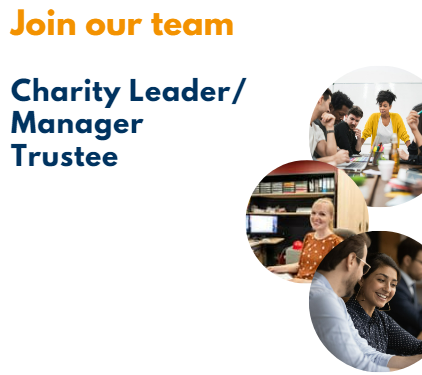 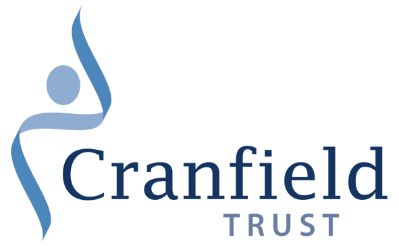 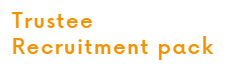 ContentsWelcome from the Chair of Trustees, Dr Charmaine Griffiths			Page 2About Cranfield Trust 									Page 3History												Page 3Strategic Goals										Page 4Organisation										Page 4Client Charities										Page 4Volunteers 											Page 5Services												Page 5Funding and Financial Position								Page 7Joining our Board										Page 8Trustee Role										Page 9Person Specification 									Page 10Recruitment timetable 									Page 10How to apply										Page 11Welcome from the Chair of Trustees, Dr Charmaine Griffiths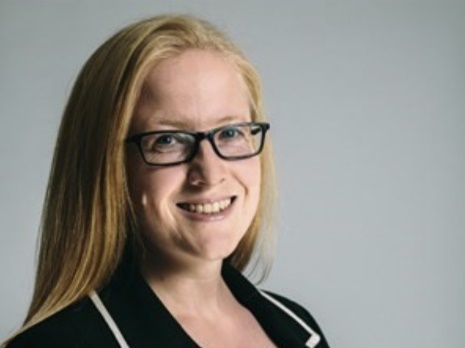 Thank you for your interest in joining the Board of Cranfield Trust.  It continues to be a challenging time for the voluntary sector, and the Trust is working hard to support charities, and looking ahead in its own development.Cranfield Trust has a successful 33 year history of supporting small to medium size welfare charities across the UK, thanks to the generosity of its volunteers and donors, and the management of its staff team.  Our trustee Board plays a vital role in guiding and governing the charity, ensuring that the Trust is well managed and that it stays true to its charitable objects and purpose.The Board has a strong relationship, individually and together, with the Executive team.  Trustees challenge, guide and support the team in developing and implementing strategy, and contribute to the operational activities of the Trust through a number of committees: Audit and Risk, Strategy, Impact and Fundraising.  We have a mix of longstanding and newer trustees, with two trustees standing down in December after each supporting the Trust for nine years.  We are now searching for a new Board member, with experience in a senior role with a small to medium size welfare charity, similar to the Trust’s client base. Having a trustee or trustees with a smaller charity management background will help to bring the experience of our client group to our Board, at a time when frontline charities are undergoing enormous challenge and change.  We hope to find a new Board member who shares our passion for our clients, for the work of the Trust, and our excitement about the opportunities for our future.We are striving to increase the diversity of the Trust, our work, and our Board.  We would welcome contact from people from Black, Asian and minoritised ethnic backgrounds, from people with a disability and from younger people.  We would also like to recruit a trustee based outside London and the South East, as most of our existing trustees are South East based.This is a fantastic time to join our Board in helping to shape Cranfield Trust’s future and the impact it has on people’s lives.  I look forward to hearing from you.With best wishesDr Charmaine Griffiths, Chair of TrusteesAbout Cranfield TrustCranfield Trust is the UK’s leading provider of pro bono management services to the voluntary sector.  An independent charity, focused on welfare causes, we have a 33-year track record of successful support to UK-based non profits.  With the generous support of a register of 1,400 highly skilled commercial sector volunteers and our funders and donors, we provide high value, independent support to local and national charities across the UK.  We offer a range of management services to help build successful charities, including pro bono management consultancy, mentoring for charity Chief Executives and managers, peer to peer support groups, webinars/masterclasses and online resources on a range of management topics.  This year, we expect to start around 400 new consultancy and mentoring assignments, and in total, our services will reach around 3,500 charities.   The Trust’s activity has grown, doubling in size over the last five years.  Organised on a regional basis, our services work well either face-to-face or remotely.  During the pandemic, we have widened our range of services, with a particular focus on supporting voluntary sector leaders through mentoring and peer support groups.We are ambitious in our plans, investing in our current services and developing new activities to meet the needs of the small to medium sized charities we serve.History The Trust was founded at the suggestion of HRH The Princess Royal on a visit to Cranfield University in 1988.  At her challenge, staff, students and alumni of Cranfield University formed the Trust in 1989 to harness the skills developed at the university to benefit the voluntary sector.  The Princess is our Patron, and we retain a strong, although independent, relationship with Cranfield University.  We recruit volunteers through a range of contact networks including business school alumni groups and professional bodies.Strategic GoalsOur goals to 2025 are:To have a substantial and sector leading programme of ‘open access’ services and toolkits that will help to meet demand for charity management support from a large audience of charities, providing some self service support, while maintaining and developing more intensive support services.Our intensive services are consultancy, mentoring, peer to peer support, and telephone advice.Our open access services will include thought leadership webinars and events, sharing knowledge and insight, a learning centre for charity management essentials (in partnership with a main provider)We will promote the importance of strong management in small to medium size charities, and how Cranfield Trust helps them to be more effective.  We will collaborate with others, to build the field of sector supportAll our people, whether volunteers, trustees or staff, will have a great experience of being part of Cranfield Trust.  We will commit ourselves to diversity, equity and inclusion throughout the organisation, and to demonstrate this through our people and servicesWe will continuously improve our management and processes, pursuing quality, effectiveness and value for money, with technology which supports and enables our development.OrganisationOur staff team of 21 manages the activities of our volunteers and charity clients, enabling them to work together effectively.  Our team is made up of a management and administration team of 9, and 11 Regional Managers.  Many of our team work part time.Regional Managers are based around the UK and their commercial experience and voluntary sector knowledge complement the business expertise of our volunteers.  The Trust is led by longstanding Chief Executive Amanda Tincknell CBE, who works closely with the management team of Alice Dabrowska, Head of Operations; Jim Lennard, Head of Finance, Administration and Control; Joanne Madders, Head of Development and Laura Cadd, Head of Communications and Insight.Client charitiesEvery year, the Trust works with hundreds of small to medium size charities, across the country.  80% of our clients have income under £1m, and 60% have income under £0.5m.  Most clients have income over £100,000, and employ at least one or two staff.  They are welfare charities, working on critical social issues including housing and homelessness, disability, equality, care and carers, addiction and a wide range of other causes.Our clients are experts in their services and the people they support.  The Trust’s role is to provide, thanks to its volunteers, commercial sector skills which complement the skills of our clients, working together to strengthen organisations and services to individuals and communities.VolunteersCranfield Trust Volunteers are highly skilled managers from the commercial sector.  They choose to give their time as individuals, rather than through their companies, and make a strong commitment to working with us to support frontline charities.  Our volunteers’ skills complement those of our charity clients, and our feedback shows that both parties enjoy working together.  Many volunteers come back to us to volunteer regularly, others make strong connections with their charity clients and often become their trustees.ServicesOur services are organised around Support for organisationsSupport for leadersOpen Access services1: Organisation Support: Management ConsultancyProjects are specified to meet the needs of the charity client, and usually run over 6-7 months, with 7-12 days of volunteer consultant input.  83% of volunteers maintain contact with their charity clients after the projects, forming long lasting supportive relationships.  Projects frequently cover:Developing strategy and business planningFinancial management, especially cashflow forecasting and establishing and monitoring financial performance indicators, financial scenariosGovernanceScenario planning including changing organisation structure, collaboration and mergersChange managementIn 2021-22 we started 263 new consultancy projects across the UK.  222 of these were completed by volunteers, 41 by advice and guidance from Cranfield Trust staff members.  To evaluate our consultancy work we use an impact framework, Journey to Excellence (J2E).  J2E enables us to work closely with charities to assess their management strengths and areas for development, to introduce the right support, and to evaluate the impact of the support after each project.  Each project is individual, and each charity has its own ‘journey’.  In the 72 completed ‘journeys’ that we captured during the year, our consultancy clients averaged an 15% improvement in their capability and confidence, across all our projects.  This aggregated figure is related to the charities we worked with in the year – we are not able to forecast whether this will be a higher or lower figure in future years, results depend on the client charities which come forward for support.Charity clients of our consultancy service would 100% recommend us to other charities, 100% said that the learning they achieved through working with us was good – excellent, and 100% were very satisfied or satisfied with the support received.2: Organisation Support: Cranfield Trust On Call: Telephone adviceCharities can book telephone/Zoom advice calls with volunteers to address immediate management problems and challenges.  This service often leads to further support through our other activities, but gives callers some immediate, actionable advice and guidance.Last year we took 60 On Call cases, covering a range of topics including governance, recruitment, finance, forward planning and accounts.100% of charities felt that the call helped them with their problem or issue100% of charities would use the service again100% of charities would recommend the service to other charities3: Leader Support: MentoringWe have a well-established mentoring programme for voluntary sector leaders and managers.  Mentoring enables mentees to cover a wide range of challenges in discussion with their mentor, rather than focusing on a single issue.  Our mentoring framework works through 7-8 mentoring sessions, each an hour long, over a period of 4-5 months.  We offer mentor training to Cranfield Trust volunteers through a partnership with Clutterbuck Associates, a leading mentoring organisation.  We have trained over 70 volunteers as mentors in the past two years.  In our last financial year we started 119 new mentoring assignments, and held monthly reflective sessions for mentoring volunteers.4: Leader Support: Peer to Peer ExchangePeer to Peer Exchange provides group support through facilitated meetings with small groups of organisation leaders, offering a platform for dynamic dialogue; a time for reflection, discussion with others and creating new behaviours and habits.  Each facilitated group supports up to six charity leaders over four fortnightly sessions lasting up to 90 minutes.  We developed Peer to Peer Exchange in lockdown, and are working to expand its reach to charity Chief Executives. 43 participants took part in eight groups in the last year, and five volunteers trained as facilitators.100% of users believed that participating was a useful investment of time90% felt that taking part helped them to feel part of a community of leaders90% felt that participating had given them the confidence to take action90% said that taking part had strengthened their personal resilience85% said that participating had developed their leadership capacity5: Open Access: Learning and DevelopmentWe moved our in person ‘masterclasses’ to online webinars in 2020, and have continued to have good engagement with our online sessions, reaching over 3,000 charity leaders to date.  Our webinars are focussed on topics relevant to smaller charities, we currently have two strands:Essentials to Excellence: key management topics such as governance, financial managementLearning with Leaders: fresh thinking, management ideas and inspiration from business school faculty members and leading practitionersRecordings, slides, notes and other resources are circulated and held on our website after the live webinar, allowing delegates to refer to materials, and those who did not attend the live session to watch the recordings and use the materials.In the last year, over 1,600 charity delegates attended live webinars and many more viewed on-demand webinar recordings through our webinar channel.6: Open Access: Information and GuidanceWe have developed the resources area of our website to cover areas of interest in our consultancy and other services, providing templates, blogs, written guidance and signposting.We published a full impact report on our previous financial year (October 2020-September 2021), available on our website https://www.cranfieldtrust.org/pages/8-our-impact and will be publishing an impact report on 2021-22 in early December.More information on all our services is available on our website www.cranfieldtrust.orgFunding and Financial PositionThe Trust’s income is almost all from Trusts and Foundations in the form of grants.  We are fortunate to have strong relationships with a number of funders, and also provide ‘funder plus’ support where we work alongside (and are funded by) foundations to provide support to their grantees.  We are working to diversify our income by investing in major donor fundraising.Our financial year is from 1st October to 30th September.  Our 2021-22 has just finished, and we estimate our out-turn figures to be: income of £796,000, expenditure of £772,000, and 5.6 months of unrestricted reserves at year end.  Our budget for 2022-23 is £1,012,000, and we have a strong fundraising pipeline to achieve this budget.  Our most recent published accounts (for the previous year, 2020-2021) are on the Charity Commission site Joining our BoardCranfield Trust is keen to recruit a new trustee to join its Board at a key time in the Trust’s development, as it consolidates newer services, continues to develop established services, and explores new opportunities to support even more charities.  Our Trustees serve for a maximum of three, three-year terms and the role is unpaid, with reasonable expenses reimbursed.We ask all Trustees to commit to attending four Board meetings a year, and to serve on one committee in their area of interest.The Trustee Board meets formally four times a year in person when possible, sometimes in central London, but we are keen to hold meetings in different parts of the country throughout the year, including an occasional meeting in Romsey, Hampshire where Cranfield Trust’s office team are based. With this recruitment, we would like to recruit a new Board member from outside London and the South East, to bring representation of a different part of the country to the Board.In addition to Board meetings, we hold an annual strategy session, and committees usually meet four times a year.  The Trust also holds regular events for supporters and volunteers and welcomes Trustee attendance and involvement. We are committed to increasing the diversity of the Trust and our work, and to having a more diverse Board.  We would welcome contact from people from Black, Asian and minoritised ethnic backgrounds, from people with a disability and from younger people.  Our Board is currently formed of eight trustees, with a wide range of commercial and voluntary sector experience (please find more about us on our website).  Gaynor Humphreys and Michael Anderson will both step down in December 2022, on completion of their nine year terms.Trustee RoleAppointment to the Trust’s Board will mean that the appointee will need to be part of ensuring good governance, as well as bringing expertise from their individual backgrounds.  In line with Charity Commission guidance on trusteeship and the Charity Governance Code our Trustee roles are to:Support Cranfield Trust’s purpose and vision, in line with its charitable objectsDevelop an understanding of the Trust’s operating environmentAdvise on the Trust’s vision, mission and strategy, reviewing and approving strategic plans prepared by the Chief ExecutiveMonitor and evaluate operational activities and policies, ensuring that the Trust is effectively managedProvide strong financial oversight and risk managementAct as an ambassador for the Trust, contributing to the development of its profile and using skills and networks to support its developmentSupport the Trust’s Chief Executive in delivering her role and responsibilities, and the management team in their areas of workEnsure that the Trust models good governance, and regularly reviews its own governance Charity Leader/Manager Trustee role: responsibilities Bring a small charity perspective to the Board (NB we have voluntary sector knowledge from a large charity perspective in Charmaine and Rebecca)Input to the development of the Trust’s services from a client/user point of viewContribute to the Trust’s understanding of a particular sector (for example, housing or disability services)Bring an understanding of the voluntary sector in a region outside London or South East, especially the infrastructure support for small to medium size charitiesContribute to other trustees’ understanding of the challenges of leadership and management in small to medium size charitiesParticipate in a relevant sub-committee, depending on personal experiencePerson SpecificationWe are looking for a trustee who will bring energy and enthusiasm to our Board, and who will contribute to the diversity of experience and thinking at Board level.  They will demonstrate:Commitment to Cranfield Trust and its aims and activitiesWillingness to devote the necessary time and effortStrategic vision and independent judgement, with an ability to analyse risks and opportunities, and to take a balanced approach to bothWillingness to speak up, and to lead and participate in discussions, working creatively as part of an effective BoardAbility to work as part of a team and willingness to take collective responsibility for the governance of our charity.An understanding and acceptance of the legal duties, responsibilities and liabilities of trusteeship, following Nolan’s seven principles of public life: selflessness, integrity, objectivity, accountability, openness, honesty and leadershipA strong commitment to equity, diversity and inclusionAs well as these governance elements, we would welcome:Experience of leading and managing in small to medium size welfare charities, providing direct services to individual beneficiaries (as a rough indicator, organisations with income of £500,000 to £1.5m would be appropriate)A background which includes developing strategy, fundraising, developing and managing services and managing teamsInvolvement in wider sector networks (either cause-related, regional or functional)Ideally, a good view of local or regional infrastructure, with experience of working with different infrastructure organisationsRecruitment timetable The closing date for applications is Wednesday 30 November 2022We plan to hold interviews online during the week of 5 December 2022, with a view to an appointment being made before end December.  NB: the Trust is holding a Board meeting (in person, in central London) from 4-6pm on Tuesday 13 December.  If the recruitment process is complete, and appointed candidates are available, we would welcome them joining this meeting, if they are available.  The Trust’s following Board meeting (and AGM) is on 13 April 2022.How to applyTo apply, please send a short email/letter explaining why you are interested in becoming a trustee of Cranfield Trust, and how your skills and experience are appropriate for one of the roles, plus a CV or link to LinkedIn profile, to Jim Lennard, the Trust’s Head of Finance, Admin and Control, at james.lennard@cranfieldtrust.org We will ask for references for candidates shortlisted for the roles.  If you would like to speak to our Chief Executive or one of our existing trustees before applying, please contact Amanda Tincknell, Cranfield Trust Chief Executive at  amanda.tincknell@cranfieldtrust.org 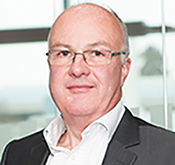 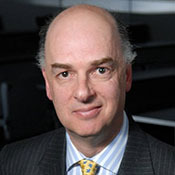 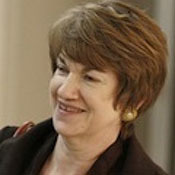 Dr Charmaine GriffithsChairGraham ClarkeHon TreasurerMichael AndersonGaynor Humphreys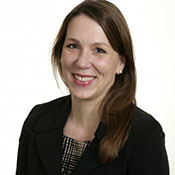 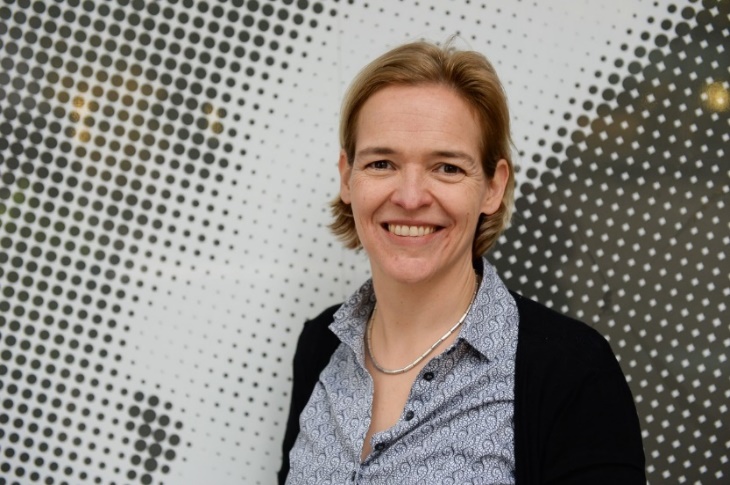 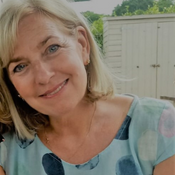 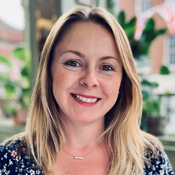 Dr Stephanie HusselsRebecca MaugerJacky McMahonStephanie Canavan